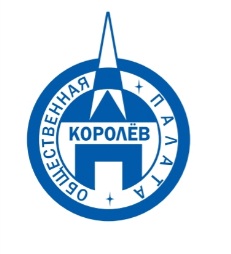 Общественная палата
    г.о. Королёв МО                ул.Калинина, д.12/6Акт
осмотра санитарного содержания контейнерной площадки (КП) 
согласно новому экологическому стандартуМосковская обл. «16» июня 2020 г.г.о.Королев,  ул. Матросова, д.№3                  (адрес КП)Комиссия в составе:  Кошкиной Любови Владимировны -  председателя комиссии,                      Сильянова Тамара Александровна  – член комиссии,По КП г.о. Королев,  ул. Матросова, д.№3Результаты осмотра состояния КП комиссией:	Прочее /примечания:10 июня, по обращениям жителей, общественники проверили санитарное содержание КП по сбору ТКО по адресу ул. Матросова, д.№3 на соответствие новому экологическому стандарту и сделали замечания: о скоплении КГМ на площадке и о несоответствии КП требованиям нового экологического стандарта. Был составлен АКТ. Сегодня, 16 июня, при вторичном обходе -  на данной площадке наведен порядок. Осталось по рекомендации Общественной палаты привести объект в нормативное состояние. Общественная палата держит вопрос на контроле.Приложение: фотоматериалПодписи: 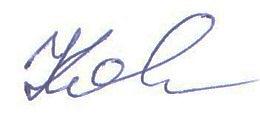 Кошкина Л.В. 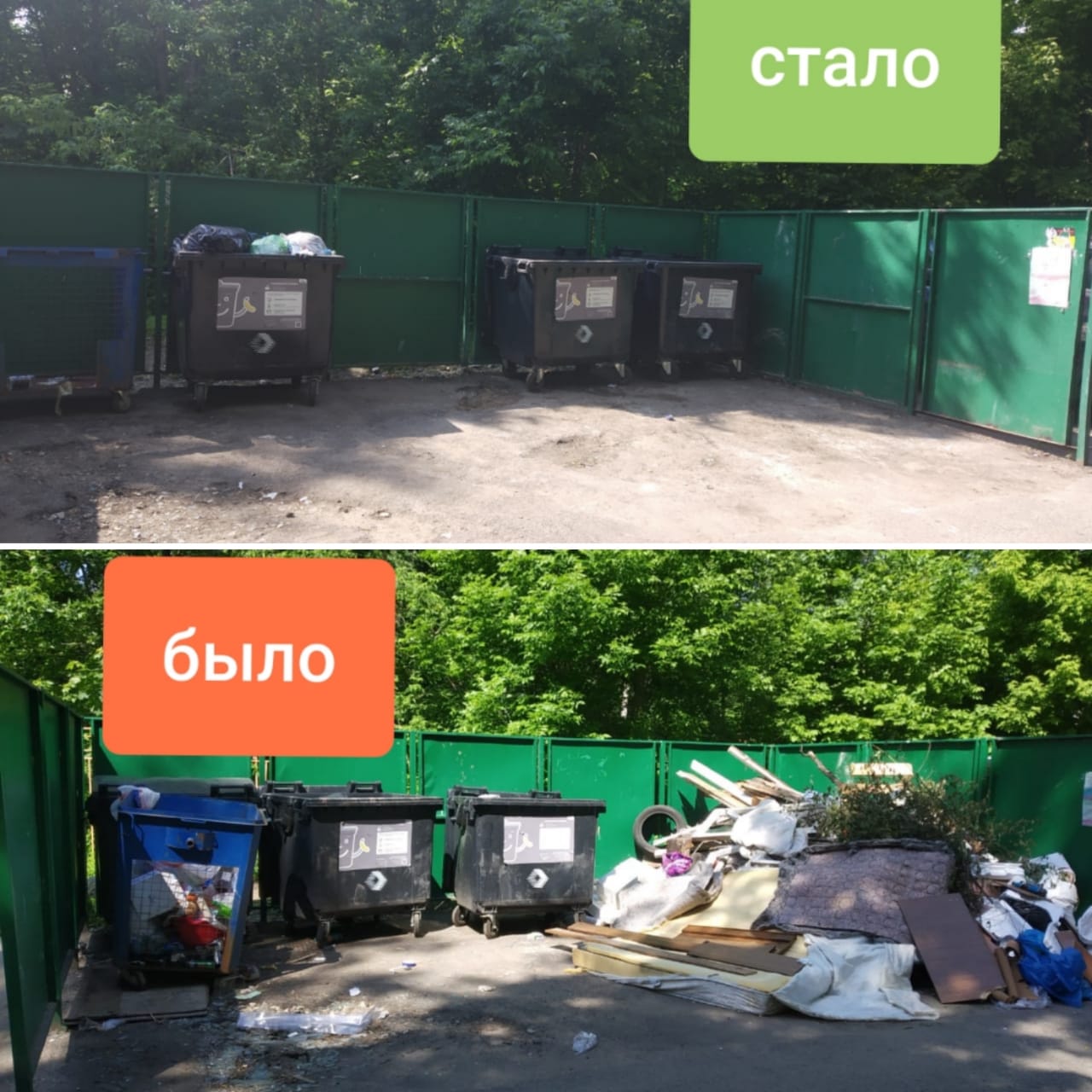 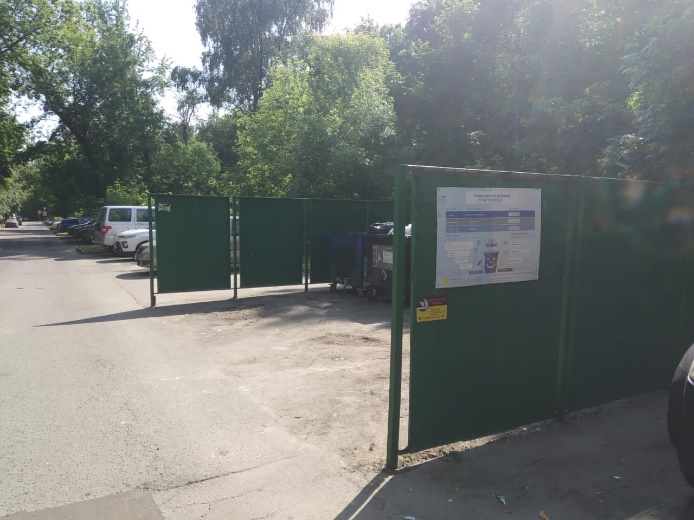 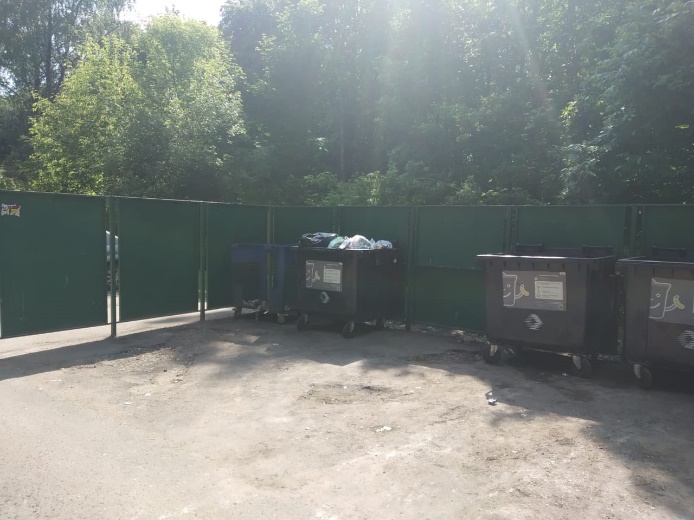 №Критерии оценки контейнерной площадкиБез нарушенийНарушения1Наполнение баков+2Санитарное состояние+3Ограждение с крышей (серые баки под крышей) +4Твёрдое покрытие площадки+5Наличие серых/синих контейнеров (количество)	3/16Наличие контейнера под РСО (синяя сетка)17График вывоза и контактный телефон+8Информирование (наклейки на баках как сортировать)+9Наличие крупногабаритного мусора+